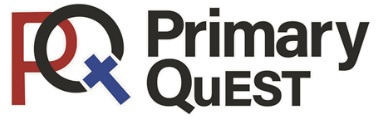 Please return this form by 1st March 2024Proposal for Hope Brook C of E Primary School, Longhope to join Primary QuEST Multi-Academy Trust.Local Consultation Response FormHope Brook C of E Primary School governing body is excited to seek feedback from the local community and schools. Please give us your views on the proposal for Hope Brook C of E Primary School to join Primary QuEST Multi-Academy Trust. If you have any questions, please include them in the comments box below. Name (optional)........................................................................  Please tick the box below that appliesLocal Resident Local Resident Local School Local School Another link - please give details I support Hope Brook joining the Primary QuEST Multi-Academy TrustI do not support Hope Brook joining the Primary QuEST Multi-Academy TrustI am undecidedPlease complete this form and return to the school office or via email to admin@hopebrook.gloucs.sch.uk    by noon on Friday 1st March 2024